МБУ «Петропавловский СДК»Игра-викторина «Открываем волшебные двери добра»2018 ГОД ОБЪЯВЛЕН В РОССИИ ГОДОМ ДОБРОВОЛЬЦА И ВОЛОНТЕРА ПО УКАЗУ ПРЕЗИДЕНТА ВЛАДИМИРА ПУТИНА ( 06.12.2017 г.)*Звучит песня  в записи «Если добрый ты» ( из м/ф «День рождение кота Леопольда» Музыка: Пляцковский М., Слова: Савельев Б.-Добрый день, дорогие ребята !-Сегодня мы с вами поговорим о таком хорошем качестве, как доброта.-А кто мне скажет, что такое доброта, какие поступки можно назвать добрыми?   (Доброта, любовь, счастье, веселье, вежливость, смелость, ум, сообразительность).(ответы ребят)-Молодцы!-«Доброта – это одно из главных качеств человека.Совершая добрые дела человек становиться лучше, благороднее»Стихотворение ( читает ребёнок):Добрым быть совсем не просто,Не зависит доброта от роста,Доброта приносит людям радостьИ взамен не требует награды!Доброта с годами не стареет,Доброта от холода согреет,Если доброта, как солнце, светит,Радуются взрослые и дети!-Беседа:Посмотрите, у меня в руках маленькое семечко яблони. Нарисуйте, как будет выглядеть это дерево через 10 лет. (Даю группам учащихся семечко и лист бумаги, они рисуют яблони, на доске появляются рисунки)Вырос большой фруктовый сад.-Чья доброта помогла вырасти этим деревьям?(Доброта солнца, земли, воздуха, садовника)А чья доброта помогает расти вам?(Доброта родителей, дедушек, бабушек, друзей, учителей, врачей и т.д)*Игра: «Ручей доброты»-Сейчас я вам раздам голубые полоски бумаги – это будут маленькие ручейки.-Что вы можете сделать для окружающих? (напишите на полосках о своих добрых делах)Из полосок собираем ручей.-Маленькие ручейки слились в большую реку доброты. Возле доброй реки растут и цветы, и травы, и деревья, к реке тянутся и люди, и птицы, и животные.-А теперь мы с вами  поиграем в поэтическую игру « Словарь вежливых слов»1. Растает ледяная глыбаОт слова теплого….(спасибо)2. Зазеленеет старый пеньКогда услышит…(добрый день)3. Мальчик, вежливый и развитыйГоворит, встречаясь…(здравствуйте)4. Если больше есть мы не в силахСкажем маме мы…(спасибо)5. Когда нас бранят за шалости,Говорим…(простите, пожалуйста)6. И во Франции и в ДанииНа прощанье говорят…(до свидания)*Игра «Вежливо - невежливо»Условия игры просты:Если вы со мной согласны,И поступок хороший,Не сидите, не молчите,Хлопайте в ладоши.Ну, а если плох поступокИ не случался с вами,Вы тогда все вместе дружноТопайте ногами!1.    Если стали вам хамить,Нужно вслед им нахамить2.    Если мест в трамвае нет,Не стоит покупать билет,Все равно ты едешь стоя,Лучше деньги сэкономить.3.    Если вам подарят книгу, Вы ответите: «Спасибо!»4.    Если вы зашли в кино,А  оно идет давно,Нужно громко прокричать:«Кто посмел без нас начать?»5.    Если кто-то вдруг случайноВам на ногу наступил,Как бы он ни извинялся,Поступок этот не простили.6.    Если к вам пришла подруга,Вы представьте ее другу.7.    Если вам вдруг стало плохо,Нужно громко ахать, охать.8.    Если ты пошел гулятьИ оделся чисто,То домой прийти ты долженХуже трубочиста.А сейчас давайте мы с вами поиграем ещё в одну игру, которая называется « собери пословицы». Я вам раздам слова, а вы должны собрать из них пословицы о добре.·       Злой плачет от зависти, а добрый о радости.·       Добро не лихо – ходит тихо.·       Добра желаешь, добро и делай.·       Доброе дело без награды не останется.·       Не ищи красоты, ищи доброты·       Добрый человек добру и учит.·       Лучше хорошо поступать, чем хорошо говорить.·       Не одежда красит человека, а его добрые дела.·       Злой не верит, что есть добрый.·       За добро добром платят.·       На добрый привет добрый ответ.·       Добрая слава лежит, а худая бежит.·       Доброе слово лечит, а злое калечит.·       Доброе слово дороже богатства.·       Доброе слово, что дождь в засуху.Сейчас я прочитаю вам отрывок из сказки «Осколки доброты!Семья проводила выходной день на пляже. Дети купались в море и строили замки на песке. Вдруг вдалеке показалась маленькая старушка. Ее седые волосы развевались на ветру, одежда была грязной и оборванной. Она что-то бормотала про себя, подбирая с песка какие - то предметы и перекладывала их в сумку. Подозвали детей и велели им держаться подальше от старушки. Когда она проходила мимо, то и дело нагибаясь, чтобы что-то поднять, она улыбнулась семье, но никто не ответил ей на приветствие. Много недель спустя они  узнали, что маленькая старушка всю жизнь посвятила тому, чтобы подбирать с пляжа осколки стекла, которыми дети могли порезать себе ноги.-Почему старушка подбирала стекла? О каком качестве человека говорит такой поступок?-Если бы люди узнали, чем на самом деле занималась старушка, что бы они сделали?-Какие еще добрые слова вы знаете?*Конкурс «Передай игрушку» ( сердечко) при назови ласковое, доброе слово товарищу.*Физминутка (добрый герой –похлопали в ладоши, злой герой –закрыли глаза руками*Игра “Сказочный герой – добрый и злой”Иван-царевич, Кащей Бессмертный, Золотая Рыбка, Дюймовочка , Карабас-Барабас, Золушка, Красная Шапочка, гуси-лебеди, Баба Яга, Морозко, Мальвина ,Папа –Карло– А на какого героя вы хотели бы быть похожим? Почему? (Ответы детей)Викторина “По дорогам сказок”–Я очень люблю свою бабушку, которая живет за лесом. Я забочусь о ней, и часто ношу ей пирожки. (Красная Шапочка)– Я в трудную минуту всегда рядом со своим хозяином. Ради его счастья мне пришлось с Людоедом.(Кот в сапогах)–Чтобы спасти любимого отца, я отправилась на остров к Чудовищу, хозяину аленького цветочка. (Настенька)-Я, несмотря на свой рост в дюйм, спасла ласточку. (Дюймовочка)Этот сказочный герой носил широкополую шляпу. С прекрасной шарманкой он ходил по городам, пением и музыкой добывал себе на хлеб. Он спас кукол от злого Карабаса-Барабаса и открыл для них замечательный театр. (Папа Карло)Лечил зверей и птиц, спас больных зверей Африки (Айболит)Это были любимые цветы девочки, которая оказалась сильнее Снежной королевы и спасла своего друга из ледяного плена (Герда)Эта девочка использовала последний лепесток, чтобы помочь выздороветь больному мальчику. (Женя из Цветика-семицветика Катаева)Это сказочный герой помог своему хозяину стать маркизом, жениться на принцессе и стать владельцем огромного замка.(Кот в сапогах)Сейчас мы с вами поговорим о доброте и терпении с точки зрения веры.Понятие “добро” с точки зрения верующих людей означает жизнь по Божиим заповедям. Как вы думаете, в какой книге написаны Божии заповеди? Правильно – в Библии.). Эта книга – самая читаемая в мире. В ней описано, как пророку Моисею (показывается картина с изображением пророка Моисея) Богом были даны десять правил – как нужно жить человеку, что бы ему было хорошо. Заповеди были написаны на каменных досках – скрижалях. Посмотрим на них. (Показывается 10 заповедей).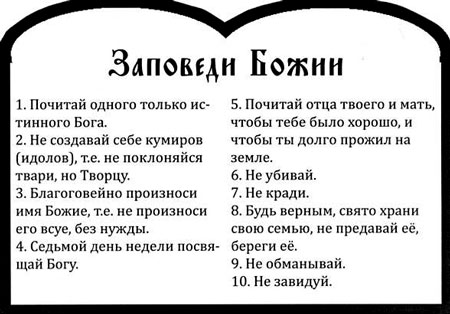 Все заповеди делятся на две группы: четыре рассказывают о любви к Богу, а шесть – о любви к ближнему. Мы с вами сейчас прочитаем шесть заповедей про отношения людей друг к другу и вы выберите: какие из них имеют отношение к теме нашего занятия о доброте и терпении. (Звучит музыка).Как вы понимаете эти заповеди? ( Дети отвечают).Среди 10 заповедей есть одна, за выполнение которой обещана долгая и счастливая жизнь. Найдите и назовите её номер.Правильно, это пятая заповедь. (Ребёнок зачитывает заповедь).Подумайте и расскажите, как мы должны относиться к родителям, что бы исполнилось то, что написано.Когда вы вырастите, а родители станут пожилыми людьми – вы должны заботится о них. Проявлять доброту, терпение, уважение к ним.Давайте с вами сделаем вывод: Что же такое добро, с точки зрения верующего человека? (Дети отвечают).Ученик: Стихотворение Константина Романова, написанное в 1886 году “Молитва”Научи меня, Боже, любить 
Всем умом Тебя, всем помышлением. 
Чтоб и душу Тебе посвятить 
И всю жизнь с каждым сердца биением. 
Научи Ты меня соблюдать 
Лишь твою милосердную волю, 
Научи никогда не роптать 
На свою многотрудную долю. 
Всех, которых пришел искупить 
Ты Своею Пречистою Кровью, 
Бескорыстной, глубокой любовью 
Научи меня, Боже, любить.Издавна люди стремились к добру и ненавидели зло и мы в этом убедились на примере библии. Эту мысль они отразили и в пословицах, которые передаются из уст в уста.И в заключении нашей игры-викторины я хочу поблагодарить вас за участие, пожелать мира и добра.В каждом из нас есть маленькое солнце. Это солнце – доброта. Добрый человек  тот, кто любит людей, и помогаем им. Добрый человек любит природу и сохраняет её. А  любовь и помощь согревают как солнце.Злой плачет от завистиа добрый от радостиДобро не лихо ходит тихоДобра желаешьдобро и делайДоброе делобез награды не останетсяНе ищи красотыищи добротыДобрый человекдобру и учитЛучше хорошо поступатьчем хорошо говоритьНе одежда красит человекаа его добрые делаЗлой не верит чтоесть добрыйЗа добродобром платятНа добрый приветдобрый ответДобрая слава лежита худая бежитДоброе слово лечита злое калечитДоброе словодороже богатстваДоброе словочто дождь в засуху. *Исполнение и песни «Если добрый ты» ( из м/ф «День рождение кота Леопольда»Музыка: Пляцковский М.Слова: Савельев Б.Дождик босиком по земле прошёл,Клёны по плечам хлопал,Если ясный день - это хорошо,А когда наоборот - плохо.Если ясный день - это хорошо,А когда наоборот - плохо.Слышно как звенят в небе высокоСолнечных лучей струны,Если добрый ты, то всегда легко,А когда наоборот - трудно.Если добрый ты, то всегда легко,А когда наоборот - трудно.С каждым поделись радостью своей,Рассыпая смех звучно,Если песни петь, с ними веселей,А когда наоборот - скучно.Если песни петь, с ними веселей,А когда наоборот - скучно.  Просмотр м/ф «День рождение кота Леопольда»Проводила и подготовила: Луканина Л.Н.2018 г.